МЕТОДИЧЕСКИЕ РЕКОМЕНДАЦИИ ПО ВЫПОЛНЕНИЮ КОНТРОЛЬНОЙ РАБОТЫпо учебной дисциплинеОсновы финансовой грамотностидля обучающихся заочного отделения по специальности 23.02.07 Техническое обслуживание и ремонт двигателей, систем и агрегатов автомобилейСоставитель:преподаватель высшей квалификационной категорииС.В. ЛифарьНижний Тагил, 2020Методические рекомендации по выполнению контрольных работ составлены в соответствии с рабочей программой по учебной дисциплине «Основы финансовой грамотности» по специальности 23.02.07 Техническое обслуживание и ремонт двигателей, систем и агрегатов автомобилей.Финансовая грамотность – это умение управлять финансовыми потоками (доходами и расходами), грамотно распределять деньги, то есть жить по средствам и правильно приумножать имеющийся капитал.Обладание финансовой грамотностью помогает добиться финансового благополучия и сохранить его на протяжении всей жизни. При наличии подобных знаний человек не существует от зарплаты до зарплаты, а займы оформляет только тогда, когда уверен, что в будущем такое действие принесёт ему доход.Каждый обучающийся заочного отделения, в соответствии с учебным планом должен выполнить письменную контрольную работу и представить ее на рецензирование не позднее срока, установленного учебным планом.Написание контрольной работы по учебной дисциплине «Основы финансовой грамотности» является одной из важнейших форм самостоятельного изучения обучающимся программного материала.Работа должна быть выполнена самостоятельно на основе предварительного изучения настоящих методических рекомендаций и рекомендованной литературы по темам и правильно оформлена с соблюдением всех требований, предъявляемых к контрольным работам. 	Обучающийся обязан ответить на все вопросы преподавателя по контрольной работе в процессе ее защиты.Каждый вариант контрольной работы включает три вопроса и задачу. Вариант контрольной работы выбирается обучающимся в соответствии с последней цифрой номера индивидуального шифра.Например, номер индивидуального шифра 4318. Последняя цифра 8. Это значит, что вариант контрольной работы обучающегося 8. Если последняя цифра номера индивидуального шифра 0, то вариант контрольной работы №10В случае реализации программы профессиональной дисциплины «Основы финансовой грамотности» с применением дистанционных образовательных технологий необходимо:Отправить файл (выполненный в ворд) выполненной контрольной работы на адрес электронной почты Serega.Lifar@yandex.ru Содержание контрольной работытитульный листсодержание; ответы на теоретические вопросы, решение практического задания;список используемой литературы и интернет ресурсов.Форма написания и оформление контрольной работы должны соответствовать предъявляемым к такого рода работам, требованиям. Объем контрольной работ должен быть не менее 5 страниц.Требования к оформлению контрольной работы:Поля:		- левое – 30 мм- верхнее – 20 мм- правое – 10 мм- нижнее – 20 мм Шрифт текста – TimesNewRoman; Размер шрифта заголовка- 14; Размер шрифта основного текста- 12;Междустрочный интервал –  1.5 Выравнивание – по центруОтступ абзаца – 1Нумерация страниц – снизу по центру листаТитульный лист не нумеруется Перечень вариантов контрольной работыВариант 1Страховая система РФПроцесс инвестирования. Основные принципы и правила инвестированияКлассификация и виды вкладовПрактическое заданиеГ-н Рублев получил кредит - 5.10.2019 г. под следующие условия:Срок кредита - 3 года.Сумма кредита - 500 000 рублей.Процентная ставка – 11%  годовых.  Кредит погашается ежемесячно.Рассчитать график платежей при дифференцированных платежахВариант 2Мошенничества с инвестиционными инструментамиОбязательное пенсионное страхованиеДомашняя бухгалтерияПрактическое заданиеГ-н Рублев получил кредит - 5.10.2019 г. под следующие условия:Срок кредита - 3 года.Сумма кредита - 350 000 рублей.Процентная ставка – 12%  годовых.  Кредит погашается ежемесячно.Рассчитать график платежей при аннуитетном методеВариант 3Махинации с кредитамиВиды страхованияРаспространенные виды мошенничества в Российской ФедерацииПрактическое заданиеГ-н Рублев получил кредит - 5.10.2019 г. под следующие условия:Срок кредита – 2 года.Сумма кредита - 250 000 рублей.Процентная ставка – 11%  годовых.  Кредит погашается ежемесячно.Рассчитать график платежей при методе начисления процентов на первоначальную сумму кредитаВариант 4Махинации с банковскими картамиЛичная пенсионная система. Пенсионные отчисленияМетод дисконтирования инвестиций. ДивидендПрактическое заданиеГ-н Рублев получил кредит - 5.10.2019 г. под следующие условия:Срок кредита - 1 год.Сумма кредита - 100 000 рублей.Процентная ставка – 12%  годовых.  Кредит погашается ежемесячно.Рассчитать график платежей при дифференцированных платежахВариант 5Банковские услуги физическим лицамВиды банковских кредитов для физических лицСистема налогов и сборов в Российской ФедерацииПрактическое заданиеГ-н Рублев получил кредит - 5.10.2019 г. под следующие условия:Срок кредита - 3 года.Сумма кредита - 500 000 рублей.Процентная ставка – 11%  годовых.  Кредит погашается ежемесячно.Рассчитать график платежей при дифференцированных платежахВариант 6Уголовная ответственность за финансовые махинацииРасчетно-кассовые операции банкаСущность и основная характеристика кредитаПрактическое заданиеГ-н Рублев получил кредит - 5.10.2019 г. под следующие условия:Срок кредита - 2 года.Сумма кредита - 450 000 рублей.Процентная ставка – 11%  годовых.  Кредит погашается ежемесячно.Рассчитать график платежей при аннуитетном методеВариант 7Инвестиционные рискиПравовое регулирование страховой деятельности в РФЧеловеческий капиталПрактическое заданиеГ-н Рублев получил кредит - 5.10.2019 г. под следующие условия:Срок кредита - 3 года.Сумма кредита - 300 000 рублей.Процентная ставка – 10%  годовых.  Кредит погашается ежемесячно.Рассчитать график платежей при дифференцированных платежахВариант 8Пенсионная система РФФинансовые пирамиды. Самые известные финансовые пирамиды в РФВиды банковских картПрактическое заданиеГ-н Рублев получил кредит - 5.10.2019 г. под следующие условия:Срок кредита - 3 года.Сумма кредита - 290 000 рублей.Процентная ставка – 11%  годовых.  Кредит погашается ежемесячно.Произвести следующие расчеты:Рассчитать график платежей при дифференцированных платежахВариант 9Понятие и сущность налогов. Налоговая система РФИнтернет банкинг-характеристика, способы защитыДействия сторон договора страхования при наступлении страхового случаяПрактическое заданиеГ-н Рублев получил кредит - 5.10.2019 г. под следующие условия:Срок кредита - 1 год.Сумма кредита - 150 000 рублей.Процентная ставка – 13%  годовых.  Кредит погашается ежемесячно.Рассчитать график платежей при аннуитетном методеВариант 10Валютные операцииСтрахованиеВиды денежных переводов в Российской ФедерацииПрактическое заданиеГ-н Рублев получил кредит - 5.10.2019 г. под следующие условия:Срок кредита - 2 года.Сумма кредита - 260 000 рублей.Процентная ставка – 11%  годовых.  Кредит погашается ежемесячно.Рассчитать график платежей при методе начисления процентов на первоначальную сумму кредитаПеречень рекомендуемой литературы	Основные источники:1. Зеленцова А. В., Блискавка Е. А., Демидов Н.Д. Повышение финансовой грамотности населения. Международный опыт и российская практика; ЦИПСиР - М., 2019. - 112 c.2. Коркин Р. И. Финансовая грамотность населения и экономическая безопасность: аспекты взаимовлияния / Р. И. Коркин // Экономика и предпринимательство. - 2018. - № 4. - С. 219-222.3. Рождественская Е. С. Налоговая грамотность как основа эффективного процесса налогообложения / Е. С. Рождественская // Управленческий учет. - 2017. - № 9. - С. 82-87.4. Жданова, А. О. Финансовая грамотность: материалы для обучающихся. СПО / А. О. Жданова. — М.: ВИТА-ПРЕСС, 2020. — 400 с., ил. (Дополнительное образование: Серия «Учимся разумному финансовому поведению»).5. Каджаева М.Р., Дубровская С.В., Елисеева А.Р. Финансовая грамотность – М.:Академия, 2019. – 287с.Дополнительные источники: 1. Жданова, А. О. Финансовая грамотность: материалы для родителей. СПО / А. О. Жданова. — М.: ВИТА-ПРЕСС, 2014. — 80 с. (Дополнительное образование: Серия «Учимся разумному финансовому поведению»).2. Ёлгина Елена. Налоги за два часа. — М.: Альпина Паблишер, 2013.3. Конаш Дмитрий. Сохранить и приумножить: Как грамотно и с выгодой управлять сбережениями. — М.: Альпина Паблишер, 2012.Приложение Агосударственное автономное профессиональное образовательное учреждение Свердловской области«Нижнетагильский государственный профессиональный колледж имени Никиты Акинфиевича Демидова»(ГАПОУ СО «НТГПК им. Н.А. Демидова»)Курс:   4Специальность: 23.02.07Шифр: 111Контрольная работаУчебная дисциплина: «Основы финансовой грамотности»Фамилия:    Иванов  Имя:             Иван  Отчество:    Иванович        Поступила ________ на ________Проверено:___________________Рецензент: ___________________Отметка зачёте _______________Нижний Тагил2020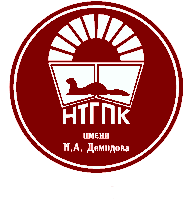 Государственное автономное профессиональное образовательное учреждение Свердловской области «Нижнетагильский государственный профессиональный колледж имени Никиты Акинфиевича Демидова»(ГАПОУ СО «НТГПК им. Н.А. Демидова»)